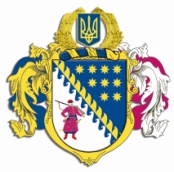 ДНІПРОПЕТРОВСЬКА ОБЛАСНА РАДАVІI СКЛИКАННЯПостійна комісія обласної ради з питань науки, освіти, сім’ї та молоді49004, м. Дніпропетровськ, просп. О.Поля, 2П Р О Т О К О Л   № 3засідання постійної комісії ради5 травня 2016 року15-00 годинУсього членів комісії:		 5 чол.Присутні:                   		 4 чол.Відсутні:                     		 1 чол.Присутні: Сиченко В.В., Дацько Т.Ф., Прохоренко В.А., Юнкевич О.О. Відсутні: Салащенко І.І. У роботі комісії взяли участь:Забара В.В. – депутат обласної ради;Пікалова З.І. – позаштатний радник голови обласної ради;Полторацький О.В. – директор департаменту освіти і науки ОДА;Яцук В.М. – заступник начальника управління молоді і спорту ОДА;Сливна В.О. – заступник директора департаменту соціального захисту                 населення ОДА;Семенюк В.П. – в.о. директора департаменту соціального захисту населення облдержадміністрації;Візир В.М. – начальник служби у справах дітей ОДА;Могила Ю.М. – помічник-консультант депутата обласної ради;Москалець М.М. – помічник-консультант депутата обласної ради, заступник голови Індустріальної районної у м. Дніпропетровську ради;Грешних Б.С. – помічник-консультант депутата обласної ради;Самойлов А.П. – помічник-консультант депутата обласної ради, депутат П’ятихатської районної ради;Кравченко А.В. – голова Верхньодніпровської районної ради;Охота Н.В. – начальник відділу розвитку освітньої галузі управління з питань гуманітарної, соціально-культурної сфери та освіти виконавчого апарату обласної ради; Романенко М.І. – ректор Дніпропетровського обласного інституту післядипломної педагогічної освіти;Лозова О.Ю. – в.о. директора КЗ „Дитячий оздоровчий центр соціальної реабілітації санаторного типу „Перлина Придніпров’я” ДОР”;Андрейшина Н.Б. – завідувач кафедри ОКВНЗ „Інститут підприємництва „Стратегія”;Зеленчонок М.Д. – в.о. директора ОКЗО „Жовтоводське училище Криворізького державного педагогічного університету”;Пасько В.В. – в.о. директора КЗО „Жовтневий навчально-реабілітаційний центр з поглибленим професійно-трудовим навчанням” ДОР”;Гуцул І.Г. – в.о. директора КЗО „Першотравенська загальноосвітня спеціальна школа-інтернат” ДОР”;Гавриш С.А. – директор НВК № 61 техніко-економічного ліцею; Павлов Д.М. – директор ОКЗ „Дніпропетровський центр соціально-психологічної допомоги”;Кучма О.І. – директор Дніпропетровського обласного дитячо-юнацького кіноцентру „Веснянка”.Мирошник В.А. – представник Дніпропетровської обласної громадської організації „Науково-освітнє товариство підтримки перспективної молоді”.Головував: голова постійної комісії Сиченко В.В. Порядок денний засідання постійної комісії:1. Про пропозиції щодо уточнення обласного бюджету на 2016 рік.2. Про внесення змін до рішення обласної ради від 19 лютого 2016 року 
№ 17-2/VІI „Про внесення змін до рішення обласної ради від 21 грудня                 2012 року № 389-17/VI „Про регіональну цільову соціальну програму „Освіта Дніпропетровщини на 2013 – 2015 роки” (зі змінами)”.3. Про внесення змін до регіональної програми оздоровлення та відпочинку дітей Дніпропетровської області у 2014 – 2021 роках затвердженої рішенням обласної ради 21 жовтня 2015 року № 686-34/VI. 4. Затвердження звітів за І квартал 2016 року про стан виконання регіональних програм.5. Про трудові відносини з керівниками обласних комунальних підприємств, закладів та установ, що належать до спільної власності територіальних громад сіл, селищ, міст Дніпропетровської області. 6. Питання діяльності окремих обласних комунальних підприємств та закладів, що належать до спільної власності територіальних громад сіл, селищ, міст Дніпропетровської області. 7. Про перспективні плани розвитку обласних комунальних закладів освіти – звітування керівників.8. Про порушення клопотань щодо нагородження державними нагородами та відзнаками Верховної Ради України.9. Різне.	СЛУХАЛИ: 1. Про пропозиції щодо уточнення обласного бюджету на 2016 рік.Інформація: Сиченка В.В. 1. Про звернення депутата обласної ради Білика А.Г. щодо виділення коштів на капітальні ремонти шкіл Новомосковського району.2. Про звернення депутата обласної ради Лазнікова О.М. щодо виділення коштів на ремонт Вільногірського технікуму НМетаУ. 3. Про звернення депутата обласної ради Плахотнік О.О. щодо виділення коштів на демонтаж недобудованої будівлі КЗ СОШ № 27 у м. Дніпродзержинськ.4. Про звернення департаменту освіти і науки ОДА щодо виділення коштів на:капітальний ремонт будівлі учбового корпусу Дніпропетровського педагогічного коледжу ДНУ ім. О. Гончара;капітальний ремонт будівлі учбового корпусу ОКСЗО „Криворізька загальноосвітня санаторна школа-інтернат № 7 І-ІІ ступенів”;реконструкцію приміщень Дніпропетровського педагогічного коледжу ДНУ ім. О. Гончара з улаштуванням електричних модульних установок на основі електродних котлів;реконструкцію плавального басейну КЗО „Загальноосвітня санаторна школа-інтернат №3” ДОР”;5. Про звернення ПТНЗ „Томаківський професійний аграрний ліцей” щодо оновлення навчальної техніки;6. Про звернення Верхньодніпровського коледжу Дніпропетровського державного аграрно-економічного університету щодо виділення коштів на ремонтно-реставраційні роботи навчального корпусу,7. Про звернення Дніпропетровського обласного інституту післядипломної педагогічної освіти щодо виділення коштів для придбання комп’ютерної техніки та проведення наукових конференцій спільно з ВНЗ області.Виступили: Дацько Т.Ф., Забара В.В., Полторацький О.В., Пікалова З.І.ВИРІШИЛИ: 1. Інформацію голови постійної комісії обласної ради з питань науки, освіти, сім’ї та молоді Сиченка В.В. про пропозиції щодо уточнення обласного бюджету на 2016 рік взяти до відома.2. Направити департаменту освіти і науки облдержадміністрації відповідний лист щодо виділення коштів при коригуванні обласного бюджету на 2016 рік на капітальні ремонти шкіл Новомосковського району, на ремонт Вільногірського технікуму НМетАУ, на демонтаж недобудованої будівлі КЗ СОШ № 27 у                      м. Дніпродзержинську.3. Підтримати звернення департаменту освіти і науки ОДА щодо виділення коштів на капітальні ремонти та реконструкції зазначених закладів.4. Розглянути звернення ПТНЗ „Томаківський професійний аграрний ліцей” щодо оновлення навчальної техніки на наступному засіданні комісії.5. Рекомендувати керівництву Верхньодніпровського коледжу звернутися до Дніпропетровського державного аграрно-економічного університету з порушеного питання.6. Підтримати звернення Дніпропетровського обласного інституту післядипломної педагогічної освіти щодо виділення коштів при коригуванні обласного бюджету на 2016 рік.Результати голосування:за 		– 4проти	– ____утримались – ____усього 	– 4	СЛУХАЛИ: 2. Про внесення змін до рішення обласної ради від 19 лютого 2016 року № 17-2/VІI „Про внесення змін до рішення обласної ради від                    21 грудня 2012 року № 389-17/VI „Про регіональну цільову соціальну програму „Освіта Дніпропетровщини на 2013 – 2015 роки” (зі змінами)”.Інформація: Сиченка В.В. Виступили: Полторацький О.В.ВИРІШИЛИ: 1. Інформацію голови постійної комісії обласної ради з питань науки, освіти, сім’ї та молоді Сиченка В.В. щодо внесення змін до рішення обласної ради від              19 лютого 2016 року № 17-2/VІI „Про внесення змін до рішення обласної ради від                    21 грудня 2012 року № 389-17/VI „Про регіональну цільову соціальну програму „Освіта Дніпропетровщини на 2013 – 2015 роки” (зі змінами)” взяти до відома.2. Рекомендувати обласній раді затвердити проект рішення „Про внесення змін до рішення обласної ради від 19 лютого 2016 року № 17-2/VІI „Про внесення змін до рішення обласної ради від 21 грудня 2012 року № 389-17/VI „Про регіональну цільову соціальну програму „Освіта Дніпропетровщини на 2013 –  2015 роки” (зі змінами)”.Результати голосування:за 		– 4проти	– ____утримались – ____усього 	– 4СЛУХАЛИ: 3. Про внесення змін до регіональної програми оздоровлення та відпочинку дітей Дніпропетровської області у 2014 –                   2021 роках затвердженої рішенням обласної ради 21 жовтня 2015 року                     № 686-34/VI.Інформація: Сиченко В.В. Виступили: Сливна В.О.ВИРІШИЛИ: 1. Інформацію голови постійної комісії обласної ради з питань науки, освіти, сім’ї та молоді Сиченка В.В. щодо внесення змін до регіональної програми оздоровлення та відпочинку дітей Дніпропетровської області у 2014 –                   2021 роках затвердженої рішенням обласної ради 21 жовтня 2015 року                     № 686-34/VI взяти до відома.2. Рекомендувати департаменту соціального захисту населення облдержадміністрації опрацювати звернення департаменту освіти і науки облдержадміністрації та внести відповідні зміни до зазначеної програми з винесенням на розгляд обласної ради.Результати голосування:за 		– 4проти	– ____утримались – ____усього 	– 4СЛУХАЛИ: 4. Затвердження звітів за І квартал 2016 року про стан виконання регіональних програм.Інформація: Сиченка В.В. ВИРІШИЛИ: 1. Інформацію керівників профільних управлінь та департаментів облдержадміністрації та голови постійної комісії обласної ради з питань науки, освіти, сім’ї та молоді Сиченка В.В. щодо затвердження звітів за І квартал 2016 року про стан виконання регіональних програм взяти до відома.Результати голосування:за 		– 4проти	– ____утримались – усього 	– 4СЛУХАЛИ: 5. Про трудові відносини з керівниками обласних комунальних підприємств, закладів та установ, що належать до спільної власності територіальних громад сіл, селищ, міст Дніпропетровської області.Інформація: Сиченка В.В. Виступили: Лозова О.Ю., Дацько Т.Ф., Полторацький О.В.ВИРІШИЛИ: 1. Інформацію голови постійної комісії обласної ради з питань науки, освіти, сім’ї та молоді Сиченка В.В. щодо трудових відносин з керівниками обласних комунальних підприємств, закладів та установ, що належать до спільної власності територіальних громад сіл, селищ, міст Дніпропетровської області взяти до відома.2. Підтримати кандидатуру Лозової О.Ю. на посаду директора КЗ „Дитячий оздоровчий центр соціальної реабілітації санаторного типу „Перлина Придніпров’я” ДОР” та рекомендувати заключити з нею контракт терміном на 3 роки. Результати голосування:за 		– 3проти	– ____утримались – 1усього 	– 4СЛУХАЛИ: 6. Питання діяльності окремих обласних комунальних підприємств та закладів, що належать до спільної власності територіальних громад сіл, селищ, міст Дніпропетровської області.Інформація: Сиченка В.В. Виступили: Дацько Т.Ф., Прохоренко В.А., Юнкевич О.О., Забара В.В., Пікалова З.І. ВИРІШИЛИ: 1. Відповідно до Положення про постійні комісії Дніпропетровської обласної ради VІI скликання, затвердженого рішенням обласної ради від 16.12.2015                   № 7-1/VII створити робочу групу з перевірки діяльності закладів обласного підпорядкування у складі депутатів обласної ради – членів комісії, радників голови облради, помічників депутатів облради, фахівців виконавчого апарату облради,  громадських організацій.2. Погодити та затвердити склад робочої групи (додається) з перевірки діяльності закладів обласного підпорядкування.Результати голосування:за 		– 4проти	– ____утримались – ____усього 	– 4СЛУХАЛИ: 7. Про перспективні плани розвитку обласних комунальних закладів освіти – звітування керівників.Інформація: Сиченка В.В. Виступили: Полторацький О.В., Андрейшина Н.Б., Зеленчонок М.Д.,                  Пасько В.В., Гуцул І.Г. ВИРІШИЛИ: 	1. Звіти керівників КЗО „Жовтневий НРЦ з поглибленим професійно-трудовим навчанням”; ОКЗО „Жовтоводське училище Криворізького державного педагогічного університету”; КЗО „Першотравенська загальноосвітня спеціальна школа-інтернат” взяти до відома. Вважати за доцільне відвідати зазначені заклади представниками робочої групи з перевірки діяльності обласних комунальних закладів освіти.	2. Питання перспектив розвитку ОКВНЗ „Інститут підприємництва „Стратегія” розглянути повторно за участю керівника закладу.Результати голосування:за 		– 4проти	– ____утримались – ____усього 	– 4СЛУХАЛИ: 8. Про порушення клопотань щодо нагородження державними нагородами та відзнаками Верховної Ради України. Інформація: Сиченка В.В. 1. Про порушення клопотань щодо присвоєння звання „Герой України”, почесного звання „Заслужений працівник освіти України”, почесного звання „Заслужений вчитель України”. 2. Про присудження щорічної премії Верховної Ради України педагогічним працівникам загальноосвітніх, професійно-технічних, дошкільних та позашкільних навчальних закладів області.3. Про нагородження Почесними грамотами Верховної Ради України.4. Про нагородження Почесними грамотами Дніпропетровської облради.ВИРІШИЛИ: Підтримати клопотання щодо присвоєння почесного звання „Герой України” – директору школи № 61 Гавриш С.А.;Порушити клопотання перед головою облдержадміністрації щодо присвоєння почесного звання „Заслужений працівник освіти України” – ректору Дніпропетровського обласного інституту післядипломної педагогічної освіти, професору Романенку М.І.;Порушити клопотання перед головою облдержадміністрації щодо присвоєння почесного звання „Заслужений вчитель України” – директору КЗО „Багатопрофільний навчально-реабілітаційний центр „Сузір’я” ДОР” Луценко Л.М.Порушити клопотання перед головою обласної ради щодо присудження щорічної премії Верховної Ради України директору Дніпропетровського обласного дитячо-юнацького кіноцентру „Веснянка” Кучмі О.І.;Результати голосування:за 		– 4проти	– ____утримались – ____усього 	– 4СЛУХАЛИ: 9. Різне.Інформація: Сиченка В.В. Звернутись до Міністра освіти і науки України Гриневич Л.М. та в.о. голови комітету Верховної Ради України з питань науки і освіти Співаковського О.В. стосовно скасування постанови КМУ від 19 серпня 2015 року № 656 „Деякі питання реалізації статті 54 Закону України „Про вищу освіту” (додається).Винести на розгляд сесії обласної ради звернення до Кабінету Міністрів України щодо стосовно скасування постанови КМУ від 19 серпня 2015 року № 656 „Деякі питання реалізації статті 54 Закону України „Про вищу освіту”.Результати голосування:за 		– 4проти	– ____утримались – ____усього 	– 4Голова постійної комісії						В.В. СИЧЕНКО	Секретар постійної комісії						В.А. Прохоренко